LA CONSTRUCCIÓN DE LA MODERNIDAD EN LA LITERATURA ESPAÑOLA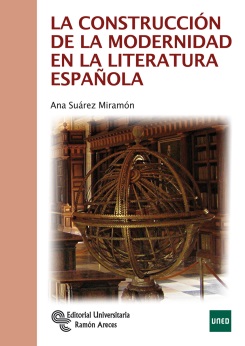 Autores: Ana Suárez Miramón. Catedrática de Literatura Española UNEDIsbn: 978-84-9961-205-8	Nuestra Referencia: FELE00039001Edición: 1.ª, Octubre 2015	Encuadernación: Rústica 17x24Páginas: 456	Pvp: 33,00 €	Ibic: DSB;1DSEColección: Manuales	Subcolección: Artes y HumanidadesEstudios: Grado en Lengua y Literatura EspañolasÁrea de conocimiento: Literatura EspañolaÍndice: Introducción. -Primera Parte. Precedentes de la modernidad: Humanismo y antigüedad clásica. -1. Definición y significado del Humanismo. -2. Estética del pensamiento neoplatónico y ética del cristianismo. -3. Importancia e influencia de El Sueño de Escipión y El Sueño de Polífilo. -4. Aportación de Dante, Petrarca y Boccaccio a la modernidad. -Segunda Parte. El Renacimiento: modernidad en la visión del hombre y del cosmos. -1. Definición y significado del Renacimiento. -2. El nuevo modelo de hombre renacentista: El cortesano. -3. El amor, principio de la estética y pensamiento renacentista. -4. Los diferentes géneros literarios en el Renacimiento. -Tercera Parte. El Barroco: la primera crisis de la modernidad. -1. Definición y significado del Barroco. -2. Oposición de contrarios: Sensualismo y Trascendencia. -3. Del optimismo equilibrado al intimismo desengañado. -4. El modelo del hombre barroco: El discreto. -5. Contraste y oposición de contarios, expresión de la complejidad vital. -6. Pintura y poesía. Interrelaciones artísticas. -7. Enseñanza moral y desengaño de las apariencias. -8. La plenitud de la expresión y del ingenio en respuesta al desengaño. -9. Los géneros literarios en el Barroco. -10. La prosa barroca y sus diferentes modalidades. -Bibliografía. -Glosario de términos literarios. -Glosarios de términos métricos.Sinopsis: La autora pretende mostrar la riqueza y variedad del pensamiento que conformó la época que va desde el Humanismo hasta el Barroco y enriqueció su expresión formal. Ha querido ofrecer un panorama teórico apoyado siempre en lo textual, de modo que se pueda ver cómo y por qué la literatura acoge arte, pensamiento y nuevas formas de expresión.LITERATURA ESPAÑOLA (1900 - 1939)Autores: Vicente Granados Palomares. Profesor titular de Literatura Española UNED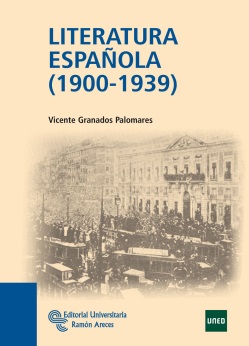 Isbn: 978-84-9961-059-7	Nuestra Referencia: FELE00030001Edición: 1.ª, Octubre 2011	Encuadernación: Rústica 17x24Páginas: 588	Pvp: 41,00 €	Ibic: DSBH;DSBJ;1DSE;2ADS;3MP;4Z-ES-AFColección: Manuales	Subcolección: Artes y HumanidadesEstudios: Grado en Lengua y Literatura EspañolasÁrea de conocimiento: Literatura EspañolaÍndice: Prólogo. -Tema 1. Literatura y pensamiento. -Tema 2. Hacia una nueva estética. -Tema 3. La generación del 27 y Miguel Hernández. Poesía y falange durante la Guerra Civil. -Tema 4. La novela en el primer tercio del siglo XX. -Tema 5. El teatro español anterior a 1936.Sinopsis: Cada tema lleva una sección de textos y documentos con muestras de creación y teóricas o históricas, procurando compaginar no solo las opiniones  con los textos de creación sino juicios extranjeros.LITERATURA ESPAÑOLA DESDE 1939 HASTA LA ACTUALIDAD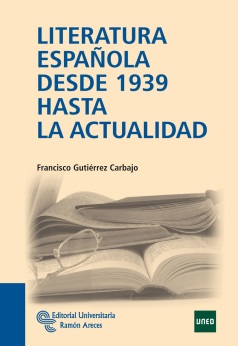 Autores: Francisco Gutiérrez Carbajo. Catedrático de Literatura Española UNEDIsbn: 978-84-9961-021-4	Nuestra Referencia: FELE00028001Edición: 1.ª, Julio 2011	Encuadernación: Rústica 17x24Páginas: 368	Pvp: 32,00 €	Ibic: DSBH;DSBJ;2ADS;3MP;4Z-ES-AFColección: Manuales	Subcolección: Artes y HumanidadesEstudios: Grado en Lengua y Literatura EspañolasÁrea de conocimiento: Literatura EspañolaÍndice: Capítulo 1. Contexto político y cultural. -Capítulo 2. La novela española desde 1939 hasta la actualidad. -Capítulo 3. La poesía española desde 1939 hasta la actualidad. -Capítulo 4. El teatro español desde 1939 hasta la actualidad. -Capítulo 5. Literatura y medios de comunicación. Literatura y el cine.Sinopsis: Este libro revisa las etapas más ricas que ha experimentado el fenómeno literario en los últimos tiempos.En primer lugar se presenta el contexto político y cultural, señalando lo más característico de las distintas décadas que integran este interesante período, con referencia a la mediación, la recepción y la recreación del hecho literario.A continuación se estudian la novela del exilio y de la posguerra, la realista, la nueva narrativa, la novela de finales del siglo XX y principios del siglo XXI, el relato breve, los principales movimientos poéticos desde 1939 hasta nuestros días y el teatro desde finales de la guerra civil española hasta la actualidad. En este apartado se analizan también las asociaciones y agrupaciones teatrales, las salas alternativas y los grupos independientes. En todos los géneros se presentan las principales aportaciones en catalán, gallego y vasco, se aportan ejemplos de análisis y se insertan textos significativos.Por último se revisan las interconexiones de la literatura con la prensa, la radio, la televisión, el cine y las nuevas tecnologías. En la época actual manifestación artística o literaria se entiende de una manera más completa si se pone en relación con dichos medios.LITERATURA ESPAÑOLA MEDIEVAL (EL SIGLO XV)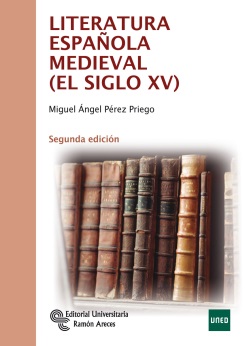 Autores: Miguel Ángel Pérez Priego. Catedrático de Literatura Española UNEDIsbn: 978-84-9961-124-2	Nuestra Referencia: FELE00021002Edición: 2.ª, Agosto 2013	Encuadernación: Rústica 17x24Páginas: 384	Pvp: 31,00 €	Ibic: DSBB;2ADS;3KL;4Z-ES-AFColección: Manuales	Subcolección: Artes y HumanidadesEstudios: Grado en Lengua y Literatura EspañolasÁrea de conocimiento: Literatura EspañolaÍndice: Introducción. -Introducción a la segunda edición. -Capítulo 1. La poesía cortesana del siglo XV. -Capítulo 2. Los grandes poetas: Santillana, Mena y Manrique. -Capítulo 3. Otras manifestaciones poéticas: la Lírica tradicional. El Romancero. La poesía satírica. -Capítulo 4. Modalidades de la prosa en el siglo XV. -Capítulo 5. El teatro. La Celestina. -Apéndices.Sinopsis: Esta segunda edición se ha revisado todo el texto y se ha completado en algunos puntos. Se han añadido apartados, notas explicativas, análisis y comentario de algunas obras y se han enriquecido los apéndices.  Dirigido a estudiantes universitarios y a lectores interesados en la cultura medieval, presenta un amplio y completo panorama de la literatura castellana en el siglo XV. Fue éste un tiempo en que la literatura cobra unas dimensiones que hasta entonces no había alcanzado. A lo largo del siglo, se desarrollan y amplían todos los géneros literarios.TEXTOS LITERARIOS CONTEMPORÁNEOSLiteratura Española de los siglos XX y XXIAutores: M.ª Clementa Millán Jiménez. Profesora titular de Literatura Española UNED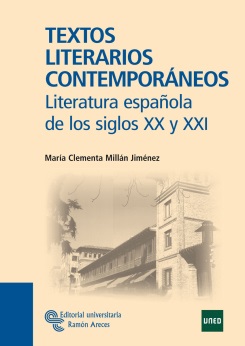 Isbn: 978-84-8004-947-4	Nuestra Referencia: FELE00019001Edición: 1.ª, Marzo 2010	Encuadernación: Rústica 17x24Páginas: 408	Pvp: 41,00 €	Ibic: DSBH;DSBJ;1DSE;3MP;4Z-ES-AFColección: Manuales	Subcolección: Artes y HumanidadesEstudios: Máster en FilologíaÁrea de conocimiento: Literatura EspañolaÍndice: Prólogo. -Primera Parte. La Edad de Oro Liberal (1898-1936). -Introducción. El inicio de una nueva mentalidad. -Capítulo 1. El Krausismo y los institucionistas. El Regeneracionismo. -Capítulo 2. El modernismo y la generación del 98 (1888-1914). -Capítulo 3. La generación del 14. Las literaturas de vanguardia (1914-1927). -Capitulo 4. La generación del 27 (1927-1936). -Capítulo 5. El teatro entre 1898 y 1936. -Capítulo 6. Postrimerías de una época (1936-1939). -Segunda Parte. La literatura desde 1939 a la actualidad. -Introducción. La literatura española desde 1939. -Capítulo 7. La literatura del exilio. -Capítulo 8. La literatura española del interior. Nuevas tendencias europeas y norteamericanas. -Capítulo 9. La inmediata posguerra. Reconstrucción de una literatura (1939-1950). -Capítulo 10. De lo social a la experimentación (1950-1970). -Capítulo 11. La nueva literatura. Una nueva sociedad (a partir de 1970). -Capítulo 12. Aproximación a la literatura del siglo XXI.Sinopsis: En este libro se ha pretendido ofrecer un somero acercamiento a la Literatura española del siglo XX y comienzos del XXI. La alta densidad cultural de este periodo ha forzado a enfatizar el carácter introductorio de este texto, aunque sin renunciar a una perspectiva integradora, donde las creaciones literarias se conjuguen con el pensamiento y el contexto histórico, artístico y social del momento.Para favorecer la compresión de esta época, tan abigarrada culturalmente, se ha acudido, en cada uno de los apartados que componen este estudio, a esquemas y cuadros cronológicos, así como a antologías de textos, parte fundamental de este libro, ya que completan el contenido sintético de cada uno de sus capítulos.Se ha dividido en dos partes. La primera abarca el primer tercio del siglo XX (1898-1936). La segunda parte del libro está dedicada al estudio de la literatura de la segunda mitad del siglo XX hasta la actualidad, es decir, a partir de 1939, cuando concluye la Guerra Civil española (1936-1939) y se inicia la Dictadura del General Francisco Franco.TEXTOS LITERARIOS ESPAÑOLES DE LOS SIGLOS XVIII Y XIXAutores: Margarita Almela Boix. Profesora titular de literatura española UNED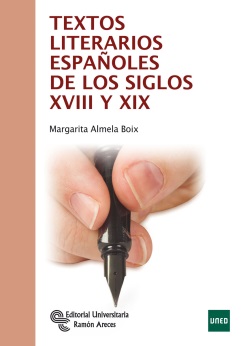 Isbn: 978-84-9961-141-9	Nuestra Referencia: FELE00035001Edición: 1.ª, Octubre 2013	Encuadernación: Rústica 17x24Páginas: 504	Pvp: 34,00 €	Ibic: DSB;2ADS;4Z-ES-AFColección: Manuales	Subcolección: Artes y HumanidadesEstudios: Grado en Lengua y Literatura EspañolasÁrea de conocimiento: Literatura EspañolaÍndice: Prólogo. -Primera Parte. Siglo XVIII. Ilustración y Neoclasicismo. -1. Introducción general. -2. La prosa española del siglo XVIII. -3. La poesía de la Ilustración. -Segunda Parte. Siglo XIX. Romanticismo. -1. Introducción general. -2. La poesía romántica en España. Textos. -3. La renovación de la Lírica en la segunda mitad del siglo XIX. -4. La prosa romántica. -Tercera Parte. Siglo XIX. Realismo y Naturalismo. -1. Realismo. -2. NaturalismoSinopsis: Este libro recoge una serie de textos en prosa y verso que, muy seleccionados, tratan de ofrecer un panorama amplio y bastante completo de la literatura española de la Ilustración, el Romanticismo, el Realismo y el Naturalismo. Es decir, de los grandes movimientos literarios de los siglos XVIII y XIX. Son una muestra muy representativa que tiene por objeto familiarizar al estudiante con las ideas, los estilos, los géneros, las tendencias y características de la literatura de este periodo.